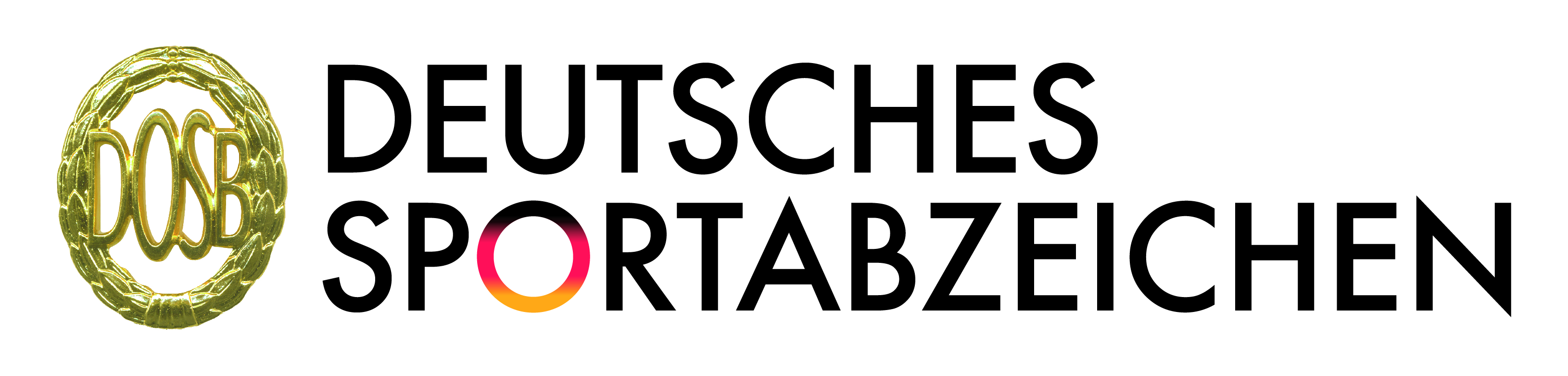 Schwimmfähigkeit geprüft:ÜbungÜbungMeine zu erbringenden Leistungen
Bronze / Silber / GoldDatumWertDatumWertDatumWertDatumWertDatumWertDatumWertDatumWertAusdauerLaufenAusdauer10 km LaufAusdauerDauer- / GeländelaufAusdauer7,5 km Walking / Nordic WalkingAusdauerSchwimmenAusdauerRadfahrenKraftSchlagball / WurfballKraftMedizinballKraftKugelstoßenKraftSteinstoßenKraftStandweitsprungSchnelligkeitLaufenSchnelligkeitSchwimmenSchnelligkeitRadfahrenKoordinationHochsprungKoordinationWeitsprungKoordinationZonenweitsprung                PunkteKoordinationZonenweitwurf                    PunkteKoordinationSchleuderballKoordinationSeilspringen
Übung: 